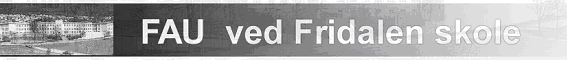 Referat årsmøte i FAU ved Fridalen skuleSkuleåret 2021/22Den 31.08.2022 kl. 19-21 er det årsmøte forForeldrerådets arbeidsutvalg (FAU) ved Fridalen skuleStad: Fridalen skule, FilmsalenTilstades: 1A, 2B, 2C, 3A, 3B, 3D, 4A, 4B, 4C, 4D, 5A, 5B, 5C, 5D, 6A, 6B, 6C/D, 7B, 7CIkkje møtt: 1B, 1C, 1D, 2A, 3C, 7A, 7DReferent: sekretær Gøril BergSaksliste:Godkjenning av innkalling: Ingen innvendinger.Godkjenning av referat frå møte 1. juni 2022: ingen innvendinger.Oppmøte nye/gamle FAU-representantar: Oppmøte notert over.Informasjon frå skulen v/rektor (10 min): -Foreldremøte for 1.-4. klasse har vært, 5.-7. klasse gjenstår. -Personalet på plass, litt fravær i ledelsen, fått inn en vikar (lærer fra 3.trinn) og kommet inn en vikar for 3. trinn.-Antall 1. klassinger: 81-Skolebygget: Arkitekter har tegnet en tegning av det arealet som skal tilbakeføres til skolen (arealet som siden 2008 har vært Fridalen barnehage).I tillegg ønsker skolen oppussing av skolens nåværende arealer. Det diskuteres nå økonomi og penger rundt dette. Rektor har fått signaler som tyder på at oppussing også av skolens nåværende arealer skal gå gjennom.-Foreldrerepresentant tar opp ang foreldremøter og mye kommunikasjon: Ikke-norsktalende har utfordringer med å følge med og få med seg alt som blir sagt pga det blir snakket for fort og ikke gitt nok tid for tolk til å tolke. Rektor beklager dette og skal prøve å huske dette ved senere foreldremøter.Valg av 2 repr. som skal godkjenne protokoll (referatet frå årsmøtet): Elisabeth Chatziaslan og Marianne Holvik melder seg.Behandling av årsmeldinga for skuleåret 2021/22 (vedlegg til innkalling): Se eget vedlegg. Ingen innvendinger, årsmeldingen er godkjent.Ang. TV-aksjonen: Elin Sørhus melder seg som baseleder for TV-aksjonen 23. oktober, Marianne Holvik melder seg til å assistere. Tina, fjorårets baseleder, stiller til disposisjon om videreføring av informasjon hvis ønskes.Behandling av rekneskap for skuleåret 2021/22 (vedlegg til innkalling) v/kasserar Børre Myklebust. FAU har pr nå en egenkapital på ca kr 70.000, etter at utestående fakturaer er betalt. Dette er ikke mer enn vi trenger til løpende utgifter. For 17. mai-feiringen gikk vi foreløbig i overskudd med ca 30.000, men dette er nok litt høyt fordi vi har utestående fakturaer hos Rema1000. Regnskapet ble godkjent av årsmøtet, dersom revisor godkjenner det.Godkjenne budsjett for skuleåret 2022/23 (vedlegg til innkalling) v/ kasserar Børre Myklebust. FAU går i overskudd med ca kr 10.000 i året, så vi har litt men ikke mye å rutte med, utenom faste utgifter.Budsjettet ble godkjent av årsmøtet.Valg av FAU-styre for skuleåret 2022-23 (leiar, nestleiar, sekretær og kasserar).  Valg av revisor. Det er førehandsmeldte kandidatar til alle styreverv. Nye kandidatar kan melde seg i møtet eller sende e-post til FAU-leiar før møtet. Ingen nye kandidater har meldt seg eller melder seg på årsmøtet. De forhåndsmeldte kandidatene ble valgt:Kandidatar:Leiar: Velaug Myrseth Oltedal (4D)Nestleiar: Lisa Hartveit (2B)Kasserar: Børre Myklebust (4B)Sekretær: Kristel Furset Karlsen (5C)Revisor fra forrige skoleår vil bli forespurt om å stille som revisor igjen.Val av representantar til SU og SMU.Normalt er det leiar og nestleiar som stiller på desse møtene, men iflg vedtektene skal det velgast representantar på årsmøtet. Vi bør velge ein vararepresentant også.Ingen innvendinger til at leder og nestleder er representanter til SU og SMU. Vararepresentant: FAU-leder foreslår at det blir leder for psykososial gruppe som blir vararepresentant når den er på plass.Informasjon om FAU-handbok. Oppdatert versjon. FAU-leder informerer om FAU-håndbok og oppfordrer til at FAU-representanter leser denne og videre oppmuntrer foreldre i respektive klasser til å lese den. FAU-håndbok inneholder mange gode ideer til klassekontakter om hva de kan gjøre og hvordan gjennomføre f.eks. sosiale sammenkomster.Forslag til vedtaksendring. Styret foreslår ein mindre endring i vedtektene §7 Styret. Noverande vedtekter finnes her: VEDTEKTER | minside (fridalenfau.com)Ny foreslått tekst er utheva i blått under:«Styret velges av årsmøtet hvert år og består av leder, nestleder, kasserer og sekretær.Styremedlemmer velges for ett år om gangen. Styremedlemmer kan stille til gjenvalg, og det oppfordres til at styremedlemmer sitter i minst 2 år for å sikre kontinuitet i styret.Leder er ansvarlig for driften av FAU, møteledelse og for å representere FAU utad.Leder skal sørge for god dialog og tett samarbeid med skolens ledelse.Styret skal bistå leder i følgende oppgaver:-planlegging, gjennomføring og referatføring av møter-oppfølging av arbeidsgruppene-administrering og føring av nødvendig kontroll med Foreningens økonomi i henhold til §7.Nestleder skal tre inn i leders sted dersom leder må trekke seg fra vervet.»Vedtektsendring kan berre skje i årsmøtet og krevjer 2/3 fleirtal i vedtaksdyktig FAU. FAU er vedtaksdyktig dersom minst 2/3 av representantane er tilstades. Det var mer enn 2/3 av representantene tilstede på årsmøtet og FAU var derfor vedtaksdyktig. Det ble foreslått en mindre endring i ny tekst:«Styremedlemmer velges for ett år om gangen. Styremedlemmer kan stille til gjenvalg, og det oppfordres til at styremedlemmer sitter i minst 2 år for å sikre kontinuitet i styret.» «Minst» er foreslått strøket fra ny tekst.Forslaget og vedtekstendringen ble enstemmig vedtatt av årsmøtet.Godkjenning av møtedatoar for skuleåret 2022/2023: Forslag er siste onsdag i månaden som før, kl. 19-21.28.09, 26.10, 30.11, 25.01, 22.02, 29.03, 26.04, 31.05, 30.08 (årsmøte). Ingen innspill vedrørende møtedatoer.Ressurssette FAU-arbeidsgrupper, FAU-kontaktperson for SFO og ressursgruppe for TV-aksjonen og for natteravngruppa. Denne saken gjennomførast så langt tida strekk til.(Fysisk skulemiljø, psykososialt skulemiljø, kultur- og kursgruppa, 17.mai-gruppa). Arbeidsgruppene vel leiar eller ansvarleg for å kalle inn gruppa til første arbeidsmøte.FAU-leder har en gjennomgang av hvilke grupper representantene ønsker å være med i, for de av representantene som er møtt opp. Mangler FAU-representanter fra noen klasser som ikke har hatt foreldremøte ennå. Disse klassene vil melde inn til FAU-leder hvem som blir FAU-representant fra de respektive klassene. Se eget dokument. Det ble bestemt å endre navn på gruppe «Fysisk skulemiljø» til gruppe for «Bygg og uteareal». Det ble også bestemt å endre navn på gruppe «Psykososialt skulemiljø» til gruppe for «Skulemiljø».Eventuelt - meld inn seinast ved møtestart. Ingen saker meldt inn til eventuelt.Mvh Velaug Myrseth OltedalFAU-leiar for Fridalen skulemob 41 64 99 97